ӘЛ-ФАРАБИ АТЫНДАҒЫ ҚАЗАҚ ҰЛТТЫҚ УНИВЕРСИТЕТІЗАҢ ФАКУЛЬТЕТІКеден, қаржы және экологиялық құқық кафедрасыҚОРЫТЫНДЫ ЕМТИХАН БАҒДАРЛАМАСЫПән: Қаржы құқығы«6B04205-Құқықтану» мамандығы бойынша құқық бакалавры білім беру бағдарламасыАЛМАТЫ,  2021Қорытынды	емтихан бағдарламасы	 «6B04205-Құқықтану» мамандығы бойынша оқу жұмыс жоспарының негізінде жасалындыПОӘК құрастырған - з.ғ.д, доцент Г.А. ҚуаналиеваКеден, қаржы және экологиялық құқық кафедрасының мәжілісінде қаралып ұсынылды.  « 09 »     06        2020 ж.      №35 Хаттама Кафедра меңгерушісі,з.ғ.д.,профессор                      ________________           Жатқанбаева А.Е.Кіріспе	«6B04205-Құқықтану» мамандығы бойынша бакалавриаттың  білім алу бағдарламасын игеру  ҚР Мемлекеттік жалпыға міндетті білім стандартына және академиялық саясатқа сәйкес, пәнді оқып игеру емтиханды тапсырудан тұратын  қорытынды бақылаумен аяқталады.  Емтихан - қорытынды бақылауға бакалавриаттың оқу бағдарламалары мен оқу жұмыс жоспарына сәйкес,  пән бойынша білім алу процесін аяқтап тиісті балл жинаған  студенттер ғана жіберіледі. Емтихан академиялық күнтізбеде және оқу жұмыс жоспарында көрсетілген мерзімдерде өткізіледі.  Қанағаттанарлықсыз баға алған студенттерге осы кезеңдегі қорытынды бақылауды кайта тапсыруға тек ақылы түрде кредит төлеп, қайта оқу  арқылы рұқсат етіледі. Аппеляция беру қарастырылған. Емтихан нәтижесі бойынша қанағаттанарлықсыз баға алған студент бұйрығымен қайтадан оқуға тіркеледі, егер емтиханнан 25 балл алса онда қайта тапсыру FX қайта тапсырылады. Қанағаттанарлықсыз баға алғаннан кейінгі  берілген денсаулық жағдайына байланысты құжаттар қарастырылмайды.Бағаны көтермелеу мақсатында емтиханды қайта тапсыруға жол берілмейді.Емтихан сұрақтары тексерістен өтіп бекітіледі. Биылғы оқу жылының ерекшеліне байланысты БП МК циклындағы пәндер СДО Моodle жүйесінде тест тапсыру арқылы қабылданады. Тест сұрақтары Нұсқаулықпен бекітілген үлгідегі үш деңгейдегі осы оқу жоспарындағы тақырыптармен қамтылған   75 сұрақтан 1 дұрыс жауаппен құрылған. Емтихан тапсыру бойынша нұсқаулық:1. Пән бойынша қорытынды бақылау - тест түрінде СДО Моodle жүйесінде өткізіледі. Тест қабылдау барысы – автоматты прокторинг жүйесімен бақыланады, проктор немесе оқытушының қадағалауымен (егер прокторинг болмаса).2. Маңызды – емтихан міндетті түрде алдын ала бекітілген кестеге сәйкес жүргізілед, ол туралы алдын ала оқытушылар мен студенттерге мәлім болуы керек.3.Аттестациялық ведомостьқа қорытында баға тест аяқталғаннан кейін автоматты түрде түседі: 48 сағат ішінде бекітілуге жатады Онлайн прокторинг режимі бойынша тексеру жүргізу барысында балл қою уақыты ұзартылуы мүмкін.4. Тестің түрі - көптік таңдау, 1 дұрыс жауаппен	5.  СДО Моodle тест сұрақтарының саны  – 40 сұрақтан келеді. 1 мүмкіндік беріледі.Тестің өту уақыты - 90 минут.6. СДО Моodle тест сұрақтары - автоматты түрде генерацияланады7. СДО Моodle тест сұрақтарын дұрыс жауаптың кілттері арқылы автоматты түрде тексереді  8.Студент емтиханға кіруге 30 минут бұрын дайындалуы керек. Ол прокторингтің талабы.9. Тест қорытындысы прокторинг нәтижесінде қайта қаралуы мүмкін. Егер студент тест өту тәртібін бұзған болса, онда алған бағасы жойылуға жатады 10. Студент емтиханның өтуіне байланысты қосымша нұсқаулықтар мен ережелерді мына сілтемелер арқылы қарай алады:https://drive.google.com/file/d/1a5ZyTQTF6fR82wu_l-oUjHGO0sySalTh/view?usp=sharingБағалаусаясаты:Критериалды бағалау: дескрипторларға сәйкес оқыту нәтижелерінбағалау (аралықбақылаумен емтихандардақұзыреттіліктіңқалыптасуын тексеру).Жиынтық бағалау: аудиториядағы (вебинардағы) жұмыстың белсенділігін бағалау; орындалған тапсырманы бағалау. Пән бойынша қорытынды баға келесі формула бойынша    есептеледі:   .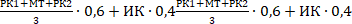 Мұнда АБ – аралық бақылау; МТ – аралық емтихан (мидтерм); ҚБ – қорытынды бақылау (емтихан).Бағалау шкаласы силлабуста беріледі (әсіресе 1-курс студенттері үшін):Пән «Қаржы құқығы» - 5 кредит («6B04205-Құқықтану» мамандығы)Емтихан сұрақтары қамтылатын тақырыптар1 Тақырып. Мемлекеттің қаржылық қызметінің ұғымы мен жалпы сипаттамасы. Қаржылық қызметті жүзеге асырудың әдістері мен нысандары.1. Мемлекеттік қаржылар: түсінігі, маңызы, принциптері, функциялары. Мемлекеттік қаржылардың Қазақстан экономикасын нарықтық түрлендірулер барысындағы ролі.2. Мемлекеттің қаржы жүйесі: түсінігі, маңызы, аспектілері, қағидалары;    функциялары. Мемлекеттің қаржы жүйесі мен еліміздің қаржы жүйесі: айырмашылықтары, буын-бөлімшелері, нормативтік-құқықтық негіздері.3. Мемлекеттің қаржылық қызметі: түсінігі, негізгі функциялары, міндеттері, мақсаты, құқықтық негіздері. Мемлекеттің қаржылық қызметі – мақсат-бағдарлы, жоспарлы қызмет.2 Тақырып. Қаржылық құқықтың құқық саласы ретіндегі өзекті мәселелері. Қаржылық құқықтың құқық жүйесіндегі орны мен ерекшеліктері.1. Қаржылық құқықтың құқықтық реттеу пәні: түсінігі, маңызы. Мемлекеттік қаржылық қатынастар: түрлері өздеріне тән белгілері және олардың тауарлық-ақшалай қатынастардан айырмашылығы.2. Қаржылық құқық: түсінігі, маңызы. Қаржылық құқықтың қазіргі кезеңде құқық саласы ретінде дамуының тенденциялары және ерекшеліктері. Қаржылық құқық қаржылық қызметті іске асырудың нысаны және әдісі ретінде. Қаржылық-құқықты реттеудің негізгі мақсаттары мен міндеттері.3. Қаржылық құққықтың Қазақстанның құқық жүйесінде алатын орны және оның шектес жатқан конституциялық құқық, әкімшілік құқық, азаматтық құқық салаларымен өзара байланысы, арақатынасы, сондай-ақ, олардан ерекшеленетін айырмашылығы.4. Қаржылық құқықтың құқықтық реттеу әдістері: түсінігі, түрлері, өзіне тән белгілері, қолдану салалары. Біржақты-өктем императивтік әдістің баса қолданылуының себептері мен негіздері.3 Тақырып. Қаржылық-құқықтық нормалар және қаржылық -құқықтық  қатынастардың өзекті мәселелері.  1. Қаржылық құқықтық нормалар: түсінігі, өздеріне тән белгілері мен ерекшеліктері, құрылымы. Қаржылық құқықтық нормалардың уақыт пен кеңістікте, аумақтарда, тұлғалар шеңберінде іске асырылуының маңызы және шегі.2.  Қаржылық құқықтық нормалардың негізгі түрлері, топтастырылуы. Қорғаушы және реттеуші қаржылық құқықтық нормалар. Реттеуші қаржылық құқықтық нормалардың негізгі мақсаттары. Баламалы және факультативтік қаржылық құқықтық нормалар. Материалдық және ұйымдастырушы, императивтік және диспозитивтик қаржылық құқықтық нормалар.3.  Қаржылық құқықтық қатынастар: түсінігі, өздеріне тән белгілері, түрлері, обьектілері. Материалдық және ұйымдастырушы,  өктем және шартты қаржылық-құқықтық қатынастар. Бюджеттік, валюталық қаржылық, қаржылық- банктік, қаржылық-сақтандыру, салықтық, қаржылық- шаруашылық құқықтық қатынастар.4. Қаржылық құқық және қаржылық құқықтық қатынас субьектілері: түрлері, құқықтық жағдайларының ерекшеліктері, мемлекеттік органдарға байланысты мән-жайлары. Қаржылық құқықтық қатынастар субьектілерінің өз құқықтары мен заңды мүдделерін қорғау тәсілдері.4 Тақырып. Қаржылық құқықтағы ақша жүйесінің құқықтық негіздерінің өзекті мәселелері. Қазақстан Республикасының ақша жүйесі және оның элементтері.1. Ақша жүйесінің құқықтық негіздері қаржылық құқықтың жалпы бөлімінің институты ретінде: түсінігі, маңызы. Осы институт реттейтін обьектілер.2. Ақша жүйесі: түсінігі, типтері, негізгі элементтері, құқықтық негіздері. Ресми ақша бірлігі. Ақшалардың түрлері. Ақшаларды эмиссиялау тәртібі. Валюталық айналым режимі. Ақшалардың функциялары: құн өлшемі, төлем құралы, қор жинақтау құралы.3. Қазақстан Республикасының ақша жүйесі: нормативтік-құқықтық негіздері, айрықша белгілері. Қазақстан Республикасының ақша жүйесінің құрамына кіретін ақшалардың түрлері. Қазақстан Республикасының ақша бірлігі заңды төлем құралы ретінде. Ұлттық валюта құрылымын дамыту перспективасы. Қолма қол және ақшасыз ақша айналымын ұйымдастырудың және ақша эмиссиялаудың құқықтық негіздері.5 Тақырып. Мемлекеттің қаржылық құрылымының құқықтық негіздерінің өзекті мәселелері.1. Мемлекеттің қаржылық құрылысының құқықтық негіздері қаржылық құқықтың жалпы бөлімінің институты ретінде: түсінігі, маңызы.2. Мемлекеттің қаржылық құрылысы: түсінігі, құрамы, ұйымдастырылу негіздері, нормативтік-құқықтық базасы. Мемлекеттің қаржы жүйесі. Мемлекеттік уәкілетті органдар жүйесі. Мемлекеттік қаржылық реттеу.3. Мемлекеттің қаржы жүйесі. Мемлекеттің қаржылық саясаты.  Қаржы жүйесінің бірыңғайлығы, аумақтылығы. Қаржылық механизм: элементтері, аспектілері. Қоғамның қаржы жүйесі: түсінігі, салалары.6 Тақырып. Мемлекеттік қаржылар саласындағы басқарудың өзекті мәселелері.1. Мемлекеттік қаржыларды басқару: түсінігі, басқаруды ұйымдастыру элементтері, принциптері, негізгі міндеттері. Мемлекеттік қаржыларды басқаруды қалыптастырудың және іске асырудың өктем билік, әлеуметтік механизмі мен субъективтік элементтері.2. Мемлекеттік қаржылар саласындағы басқаруды жүзеге асырудың негізгі әдістері, құқықтық нысандары және өзекті мәселелері. Мемлекеттік қаржылар саласындағы басқаруды ұтымдыландыру критерийі. Қаржыларды басқаруды жүзеге асыратын жалпы және  арнайы құзыретті мемлекеттік уәкілетті органдар жүйесі. Қаржылық құзыреттері бар мемлекеттік уәкілеттік органдар қаржылық құрылыстың атқарушы аппараты ретінде. Қаржы жүйесінің қызмет атқаруын қамтамасыз ету. Мемлекеттік қаржыларды басқару барысында инвестициялық белсенділікті ынталандыру, мемлекеттің қаржы жүйесін нарықтық түрлендірулер мен талаптарға сай келтіру және әлеуметтік бағдарланған нарықтық экономиканы түпкілікті құруды көздеу.7 Тақырып. Қаржылық жоспарлаудың құқықтық негіздерінің өзекті мәселелері.Қаржылық жоспарлау-мемлекеттің қаржылық қызметінің негізгі бағыттарының бірі ретінде: түсінігі, объектісі, принциптері, әдістері, құқықтық негіздері. Қаржылық жоспарлау мен болжамдаудың ғылыми негіздері. Перспективалық және ағымдағы қаржылық жоспарлауды ұштастыру. Қаржылық жоспардың резервтік вариантын негіздеу. Мемлекеттің, экономика салаларының, жергілікті мемлекеттік басқару органдарының қаржылық ресурстары көрсеткіштерінің теңдестірілуі. Қаржылық жоспарлаудың нормативтік-құқықтық негізі.2. Қаржылық жоспарлау процессі: мақсаты, жүзеге асырушы және атсалысушы қаржылық-жоспарлау органдары мен уәкілетті мемлекеттік органдар, стадиялары, заңи нысаны. Әлеуметтік-экономикалық жоспарлаудың құрамдас бөлігі. Мамандандырылған қаржылық органдар мен мекемелердің және басқа да мемлекеттік органдардың заң жүзінде көзделген іс-әрекеттері. Стадиялары: қаржылық жоспардың жобасын әзірлеу; қаржылық жоспардың жобасын қарау; қаржылық жоспарды бекіту; қаржылық жоспарды атқару; қаржылық жоспардың атқарылуы жөнінде есеп беру. Жоспарлы-қаржылық актілер. Мемлекеттік  борыштарды және бюджет тапшылықтарын төмендетуді жоспарлау.3. Қаржылық жоспарлар: жүйесі, түрлері, құқықтық нысандары, ерекшеліктері. Қаржылық жоспар мемлекеттік жоспардың маңызды элементі. Қаржыларды жоспарлауды қамтамасыз ету: кіріс және шығыс баланстарын басқару; әртүрлі түсім көздерінен түсетін қаражаттарды басқару; қаражаттарды пайдалануды реттеу. Қаржылық жоспарлар жүйесі: жалпы мемлекеттік қаржылық жоспар; салалық қаржылық жоспарлар; аумақтық қаржылық жоспарлар. Қаржылық жыл және қаржылық кезең. Қаржылық кезең элементтері.8 Тақырып. Мемлекеттік қаржылық бақылауды құқықтық реттеудің өзекті мәселелері.   1. Мемлекеттік қаржылық бақылауды құқықтық реттеу қаржылық құқықтың жалпы бөлімінің институт ретінде: түсінігі, маңызы, нормативтік-құқықтық базасы.2. Мемлекеттік қаржылық бақылау: түсінігі, элементтері, принциптері, салалары, топтастырылуы. Мемлекеттік қаржылық бақылау мамандандырылған мемлекеттік бақылаудың  бір түрі ретінде. Мемлекеттік қаржылық бақылау нәтижесі: қаржы жүйесінің барлық буындарының ойдағыдай қызмет атқаруларын қамтамасыз ету; қаржылық ресурстарды аса ұтымды пайдалануға қол жеткізу. Тікелей және жанама қаржылық бақылау. Мамандандырылған және функциональдық қаржылық бақылау. Өкілді билік, атқарушы билік және сот органдарының қаржылық бақылауы.9 Тақырып. Қаржылық-құқықтық жауапкершілікті құқықтық реттеудің өзекті мәселелері.  1. Қаржылық-құқықтық жауапкершілікті құқықтық реттеу қаржылық  құқықтың жалпы бөлімінің институты ретінде: түсінігі, маңызы.2. Мемлекеттік қаржылар саласындағы мемлекеттік мәжбүрлеу: түсінігі, шаралары, өзіне тән белгілері, ерекшеліктері. Заңи жауапкершілік  шаралары болып табылмайтын мемлекеттік мәжбүрлеу шаралары. Заңи жауапкершілік: түсінігі, түрлері, өзіне тән белгілері, принциптері.3. Мемлекеттік қаржылар саласындағы қаржылық құқық бұзушылықтар: түсінігі, негізгі белгілері, құрамы. Салық салу, мемлекеттік бюджет, валюталық реттеу аяларындағы құқық бұзушылықтар. Қаржылық құқық бұзушылықтардың түрлері. Қаржылық құқық бұзушылықтар жөніндегі істер бойынша іс қозғау тәртібі және оның ерекшеліктері.10 Тақырып. Бюджеттік құқық - қаржылық құқықтың басты институты  ретіндегі өзекті мәселелері. Бюджеттік құқықтың ұғымы мен жалпы сипаттамасы.1.Бюджетттік құқықтың қаржылық құқықтың бір бөлімі ретінде түсінігі. Бюджеттік құқықтың пәні, әдісі, қайнар көздері және қағидалары. Бюджеттік құқықтық қатынастар мен бюджеттік ққытық нормалардың ұғымы.2.Республикалық бюджеттің кіріс көздері. Қазақстан Республикасының республикалық бюджетінің шығыстары.3.Жергілікті бюджеттің кіріс көздері. Қазақстан Республикасының жергілікті бюджетінің шығыстары.11 Тақырып. Салық құқығы -  қаржылық құқықтың  институты  ретіндегі өзекті мәселелері.1. Салықтық құқықтың пәні, әдісі, қайнар көздері және қағидалары. Салықтық құқықтық қатынастардың субъектілері.2. Салықтың түсінігі, құрамы және салықтың түрлері.Салықтың атқаратын рөлі. Салықтардың жіктелуі. Қазақстан Республикасының салық жүйесі.12 Тақырып. Қаржылық-банктік құқық - қаржылық құқықтық бөлімі ретіндегі өзекті мәселелері.1. Қаржылық-банктік құқықтың пәні, қайнар көздері, құқықтық реттеу әдістері мен жүйесі. Банктік құқықтың қағидалары. Банктік құқық құқық саласы ретінде басқа құқық салаларымен арақатынасы.2. Банк ұғымы. Қазақстан Республикасының банктік жүйесі. Мемлекеттің банктік қызметі. Банктік операциялар және олардың түрлері.3. Қазақстан Республикасы Ұлттық Банкінің құрылымы, оның өкілеттілігі. Қазақстан Республикасының Ұлттық Банкі қадағалаушы орган ретінде.Қазақстан Республикасының Ұлттық Банк туралы заңы.13 Тақырып. Қаржылық-сақтандыру құқығы - қаржылық құқықтың институты ретіндегі өзекті мәселелері.1. Сақтандыру құқығың пәні, әдісі, қайнар көздері және қағидалары. Сақтандыру құқығы қаржылық құқықтың ерекше бөлімінің бір институты ретінде түсінігі. Қазақстан Республикасындағы сақтандыру құқығының қалыптасу жағдайлары.2. Сақтандырудың түсінігі мен оның түрлері. Сақтандырудың күрделі формалары. Қазақстан Республикасындағы сақтандыру қызметінің түсінігі және дамуы. Сақтандыру қатынастарының қатысушылары.14 Тақырып. Қаржылық-шаруашылық құқығы - қаржылық құқықтың бөлімі ретіндегі өзекті мәселелері1. Қаржылық – шаруашылық құқықтың қаржылық құқықтың бір бөлімі ретінде түсінігі.2. Қаржылық – шаруашылық құқықтың пәні, әдісі, қайнар көздері және қағидалары. Қаржылық – шаруашылық  құқықтық қатынастар мен қаржылық – шаруашылық құқытық нормалардың ұғымы.15 Тақырып. Мемлекеттік несиелеудің құқықтық негіздері мен шарттарының өзекті мәселелері. Халықаралық аспектілер.1. Мемлекеттік несиелеудің ұғымы және жалпы сипаттамасы. Несиелік қатынастардың субъектілері. Мемлекеттік несиелеудің түрлері.2. Мемлекеттік қарыз алу: ұғымы мен тәртібі.  Мемлекеттік қарыз алудың түрлері мен нысандары. 3. Мемлекеттік несиелу саласындағы шарттардың құқықтық табиғаты.Ұсынылғын  әдебиеттер  тізіміА.Негізгі әдебиеттер:1. Сартаев С.С., Найманбаев С.М. Бюджеттік құқық: Оқу құралы. - Алматы: Жеті жарғы. - 2006. - 360 бет.2. Финансовое право Республики Казахстан: учебник /Н.Р.Весельская, М.Т.Какимжанов.- Алматы: 2015. - 312 стр.3. Сактаганова И.С. Қазақстан Республикасының қаржы құқығы. Жалпы және ерекше бөлім. Оқулық /Сактаганова И.С. - Алматы: "Эверо" баспасы, 2016. - 256 б.4. Сактаганова И.С. Қазақстан Республикасының қаржы құқығы. Казустық технологиясы бойынша. Оқу құралы / И.С.Сактаганова. - Алматы: "Эпиграф" баспасы, 2016. - 390 б.5. Қуаналиева Г.А. Қаржы құқығы: оқу құралы / Г.А. Қуаналиева. - Алматы: Қазақ университеті, 2017. - 162 б.6. Финансовое право Республики Казахстан: учеб. пособие / под ред. А.Е. Жатканбаевой. - Алматы, 2018. - 270 с.Ә.Қосымша әдебиеттер:1. Бабич А.М., Павлова Л.Н. Финансы, Москва, ИД ФБК-ПРЕСС, 20002.Бельский К.С. Финансовое право. М., Юристь, 1995.3. Дробозина Л.А. Финансы Москва, Юнити, 20004.Карасева М.В. Финансовое право. М., Юристь, 1999.5.Листопад А.Д. Финансовая деятельность таможенных органов Российской Федерации. М., РИО РТА, 1996.6.Мухитдинов Н.Б., Найманбаев С.М. Қаржылар саласындағы мемлекеттік басқару. Алматы, 1998.7.Мухитдинов Н.Б., Найманбаев С.М. Мемлекеттің салықтық қызметінің құқықтық негіздері. Алматы, 1998.8.Рассолов М.М. Финансовое право. Москва, Юнити, 20019.Романовский М.В., Врублевский О.В., Сабанти Б.М. Финансы. Москва, Юрайт, 200010.Химичева Н.Н. Финансовое право. М. БЕК, 1998.11.Худяков А.И. Финансовое право Республики Казахстан. Алматы, 200212.Худяков А.И. Налоговое право Республики Казахстан. Алматы, 2003.Б.Нормативтік-құқықтық актілер тізімі:1.Қазақстан Республикасының Конституциясы. 30 тамыз 1995 жыл, өзгертулер мен толықтыруларымен бірге, эл.база «adilet.kz»,2022ж.2.Қазақстан Республикасының Бюджет Кодексі Қазақстан Республикасының 2008 жылғы 4 желтоқсандағы № 95-IV Кодексі, өзгертулер мен толықтыруларымен бірге, эл.база «adilet.kz»,2022ж.3. Салық және бюджетке төленетін басқа да міндетті төлемдер туралы (Салық кодксі) Қазақстан Республикасының 2017 жылғы 25 желтоқсандағы № 121-VI Кодексі, өзгертулер мен толықтыруларымен бірге, эл.база «adilet.kz»,2022 ж.4. Қазақстан Республикасының 1995 жылғы 30-наурыздағы «Қазақстан Республикасының Ұлттық Банкі туралы Заңы, өзгертулер мен толықтыруларымен бірге, эл.база «adilet.kz»,2022 ж. 5.Қазақстан Республикасының 1995 жылғы 31-тамыздағы «Қазақстан Республикасындағы банктер және банктік қызмет туралы Заңы, өзгертулер мен толықтыруларымен бірге, эл.база «adilet.kz»,2022 ж. 6.Валюталық реттеу және валюталық бақылау туралы Қазақстан Республикасының Заңы 2018 жылғы 2 шiлдедегi № 167-VІ ҚРЗ, өзгертулер мен толықтыруларымен бірге, эл.база «adilet.kz»,2022 ж.7.Қазақстан Республикасының 2000 жылғы 18 желтоқсандағы «Сақтандыру қызметі туралы» Заңы, өзгертулер мен толықтыруларымен бірге, эл.база «adilet.kz»,2022 ж.	Интернет-ресурстар: Оқу материалы - дәріс тезистері, сондай-ақ үй тапсырмаларын, жобаларды, СӨЖ орындау үшін қажетті оқу-әдістемелік материал сіздің сайтыңыздағы бетте қол жетімді www.univer.kaznu.kz. ПОӘК бөлімінде қамтылған.Әріптік жүйебойыншабағаСандықэквивалентБаллдары(%-дықкөрсеткіші)ДәстүрліжүйебойыншабағаА4,095-100ӨтежақсыА-3,6790-94ӨтежақсыВ+3,3385-89ЖақсыВ3,080-84ЖақсыВ-2,6775-79ЖақсыС+2,3370-74ЖақсыС2,065-69ҚанағаттанарлықС-1,6760-64ҚанағаттанарлықD+1,3355-59ҚанағаттанарлықD-1,050-54ҚанағаттанарлықFX0,525-49Қанағаттанарлықсыз